ПРОЕКТ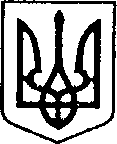 УКРАЇНАЧЕРНІГІВСЬКА ОБЛАСТЬН І Ж И Н С Ь К А    М І С Ь К А    Р А Д АВ И К О Н А В Ч И Й    К О М І Т Е ТР І Ш Е Н Н Явід _______________ р.		         м. Ніжин		                          № ____Про внесення змін до рішення виконавчого комітету Ніжинської міської ради від 11.03.2021 року №84 «Про організацію та проведення на території Ніжинської територіальної громади чергового призову на строкову військову службу громадян України у квітні - червні 2021 року»Відповідно до статей 36, 40, 42, 52, 53, 59, 73 Закону України «Про місцеве самоврядування в Україні», Регламенту виконавчого комітету Ніжинської міської ради Чернігівської області VIII скликання, затвердженого рішенням Ніжинської міської ради 24.12.2020 р. №27-4/2020, рішення виконавчого комітету Ніжинської міської ради від 11.02.2021 р. № 40 «Про призначення позаштатної постійно діючої військово-лікарської комісії у Ніжинському об’єднаному міському територіальному центрі комплектування та соціальної підтримки» та з метою приведення складу медичної комісії з питань призову у відповідність до вимог Положення про військово-лікарську експертизу в Збройних Силах України затвердженого наказом Міністра оборони України від 14.08.2008 р. №402 (із змінами):1. Внести зміни до Додатоку 2 до рішення виконавчого комітету Ніжинської міської ради від 11.03.2021 року № 84 «Про організацію та проведення на території Ніжинської територіальної громади чергового призову на строкову військову службу громадян України у квітні - червні 2021 року» викласти у наступній редакції що додається.2. Начальнику відділу з питань діловодства та роботи зі зверненнями громадян апарату виконавчого комітету Ніжинської міської ради           Остапенко С.В., забезпечити доведення змісту цього рішення до відома виконавців та зацікавлених осіб.3. Начальнику відділу з питань надзвичайних ситуацій, цивільного захисту населення, оборонної та мобілізаційної роботи Чуйку М.А. оприлюднити рішення (з додатками) шляхом розміщення на офіційному сайті Ніжинської міської ради.4. Контроль за виконанням розпорядження покласти на керуючого справами виконавчого комітету Ніжинської міської ради Салогуба В.В.Міський голова                                                                Олександр КОДОЛАДодаток 2до рішення виконавчого комітетуНіжинської міської радивід «____»  ________ 2021 р. № ____Основний склад Ніжинської міської медичної комісії:Резервний склад Ніжинської міської медичної комісії:Керуючий справами виконавчого комітетуНіжинської міської ради – головаміської призовної комісії                                                             Валерій САЛОГУБВізують:Начальник відділу з питань надзвичайних ситуацій, цивільного захисту, оборонної та мобілізаційної роботи                                                             Микола ЧУЙКОКеруючий справами виконавчого комітету Ніжинської міської ради		                                 Валерій САЛОГУБПерший заступник міського голови з питань роботи виконавчих органів ради                                  Федір ВОВЧЕНКОНачальник відділу юридично – кадрового забезпечення виконавчого комітету Ніжинської міської ради                                                   В’ячеслав ЛЕГАПОЯСНЮВАЛЬНА ЗАПИСКАдо проекту рішення виконавчого комітету Ніжинської міської ради  «Про внесення змін до рішення виконавчого комітету Ніжинської міської ради від 11.03.2021 року №84 «Про організацію та проведення на території Ніжинської територіальної громади чергового призову на строкову військову службу громадян України у квітні - червні 2021 року»1. Обґрунтування необхідності прийняття рішення.Відповідно до Закону України «Про військовий обов'язок і військову службу», Закону України «Про оборону України», рішення виконавчого комітету Ніжинської міської ради від 11.02.2021 р. № 40 «Про призначення позаштатної постійно діючої військово-лікарської комісії у Ніжинському об’єднаному міському територіальному центрі комплектування та соціальної підтримки» та з метою приведення складу медичної комісії з питань призову у відповідність до вимог Положення про військово-лікарську експертизу в Збройних Силах України затвердженого наказом Міністра оборони України від 14.08.2008 р. №402 (із змінами) підготовлений даний проект рішення.2.Загальна характеристика та основні положення проектуПроектом рішення передбачається медичної комісії з питань призову. Проект складається з 4 пунктів, 1-го додатку.  3. Стан нормативно-правової бази у даній сфері правового регулювання.Ст. 36 Закону України «Про місцеве самоврядування в Україні» визначає повноваження виконавчого комітету в галузі оборонної роботи, зокрема: «сприяння організації призову громадян на строкову військову та альтернативну (невійськову) службу, а також їх мобілізації, підготовці молоді до служби в Збройних Силах України…», Підставою для розгляду та схвалення даного проекту рішення також є статті 40, 42, 52, 53, 59, 73 Закону України "Про місцеве самоврядування в Україні". 4. Фінансово-економічне обґрунтування.Реалізація даного проекту рішення не передбачає видатків з міського бюджету.5.Прогноз соціально-економічних наслідків прийняття рішення.Основними результатом, якого планується досягти є здійснення організованого медичних оглядів та оцінку стану здоров’я і фізичного розвитку громадян призовного віку на момент огляду в цілях визначення ступеня придатності до військової служби, з винесенням письмового висновку.Начальник відділу з питань НС, ЦЗН, ОМР                                                                                  Микола ЧУЙКОПІБ лікаряСпеціалізація Грицай Г.І.Завідуючий хірургічним відділенням поліклініки, лікар - хірург КНП «НЦМЛ  ім. М. Галицького», старший лікар медичної комісіїНещерет Л.І.Лікар - стоматолог КНП «Ніжинська міська стоматологічна поліклініка»Чайка В.О.Лікар – отоларинголог поліклініки КНП «НЦМЛ ім. М.Галицького»Мальченко О.І. Лікар - офтальмолог поліклініки КНП «НЦМЛ ім. М.Галицького»Євлах Л.М. Лікар - дерматолог Ніжинського поліклінічного відділення КНП «Чернігівський обласний шкірно-венерологічний диспансер»Молчанова О.О. Лікар - психіатр КНП «НЦМЛ ім. М.Галицького»Галата С.М.Лікар - невропатолог КНП «НЦМЛ ім. М.Галицького»Боришкевич В.С.Лікар - травматолог КНП «НЦМЛ ім. М.Галицького»Яковенко О.В.Лікар - терапевт КНП «Ніжинський міський центр первинної медико-санітарної допомоги»Котлярова А.С. Сестра медична КНП «НЦМЛ ім. М.Галицького»ПІБ лікаряСпеціалізаціяМороз В.О. Лікар - хірург КНП «НЦМЛ ім. М.Галицького», старший лікар медичної комісіїКоваль В.П.Лікар-хірург КНП «НЦМЛ ім. М.Галицького»Прокопець І.О.Лікар - стоматолог КНП «Ніжинська міська стоматологічна поліклініка»Веруга О.І.Лікар - отоларинголог КНП «НЦМЛ ім. М.Галицького»Отт В.І. Лікар – офтальмолог поліклінікиКНП «НЦМЛ ім. М.Галицького»Сидоренко О.Ф. Лікар - дерматолог Ніжинського поліклінічного відділення КНП «Чернігівський обласний шкірно-венерологічний диспансер»Бойко С.М. Лікар - психіатр КНП «НЦМЛ ім. М.Галицького»Гвоздь Н.М. Лікар - терапевт КНП «Ніжинський міський центр первинної медико-санітарної допомоги»Кондратенко І.Б. Лікар - невропатолог КНП «НЦМЛ ім. М.Галицького»